AHD-XM330V200-0D25-32X32-S-V2_01接口说明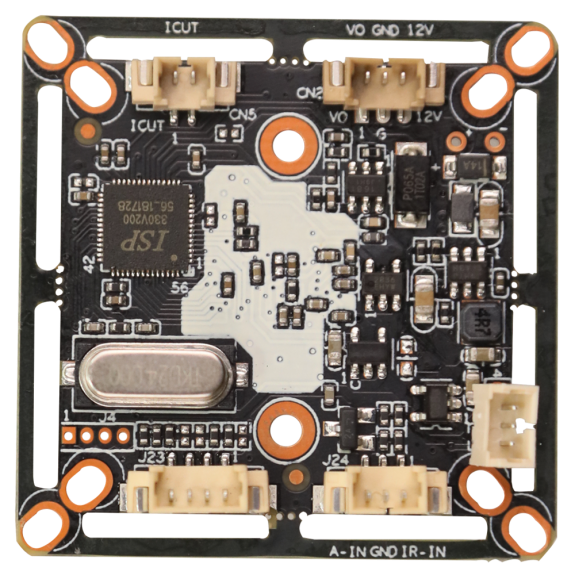 四个接口的详细说明接口位号接口详细编号接口定义作用CN21CVBSVideo outCN22GND接地CN23﹢12V电压输入CN51ICUT_AIRCUT接口CN52ICUT_BIRCUT接口J231GND地J232CVI制式切换J233WL_N_P白光信号控制/NP制式切换J234XVI制式切换J241ADC1VIN光敏信号J242GND接地J243NC悬空J21R_N_P红外信号/报警输入J22GND地J233V33.3V